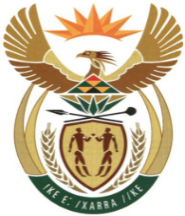 MINISTRYMINERAL RESOURCES AND ENERGYREPUBLIC OF SOUTH AFRICAPrivate Bag X 59, Arcadia, 0007, Trevenna Campus, Building 2C, C/o Meintjes & Francis Baard Street, Tel: +27 12 406 7612, Fax: +27 12 323 5849Private Bag X9111 Cape Town 8000, 7th Floor, 120 Plein Street Cape Town, Tel: +27 21 469 6425, Fax: +27 21 465 5980	Memorandum from the Parliamentary OfficeNational Assembly: 4563Please find attached a response to Parliamentary Question for written reply asked by Ms P Madokwe (EFF)  to the Minister of Mineral Resources and Energy: Mr. Mthokozisi MpofuActing Deputy Director-General: Programmes and Projects………………/………………/2022Recommended/ Not RecommendedMr. Jacob MbeleDirector-General: Department of Mineral Resources and Energy………………/………………/2022Approved / Not Approved Mr. S.G MantasheMinister of Mineral Resources and Energy ………………/………………/20224563.	Ms P Madokwe (EFF) to ask the Minister of Mineral Resources and Energy:Whether he has thought about investing in alternative energy sources like wind, solar energy production and battery storage, especially for government buildings and educational facilities that do not use much electricity, with the intention of feeding leftover energy to the Eskom energy grid; if not, why not; if so, what are the relevant details?	NW5692E								Reply: . The Department of Mineral Resources and Energy is investing in energy efficiency in public buildings and infrastructure, and this covers high-energy efficient lights, heating, ventilation and cooling systems, and alternative energy such as hydrogen fuel cells. The energy efficiency measures are being implemented in various buildings of the municipalities, provincial and State-Owned Buildings with projects underway at the Lahae La SARS 9n Brooklyn, Tshwane Market, and in 45 municipalities. These energy efficiency measures are meant to reduce energy demand, thus ensure more energy is available for the productive sectors of our economy. We do also encourage all consumers of electricity to reduce consumption where possible as the first fuel before embarking on other interventions.